     Wir gratulieren unseren Musikschülerinnen und Schülern, 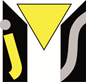               sowie unseren Lehrkräften zu den Erfolgen beim                     Landeswettbewerb Jugend musiziertAGWertungTeilnehmerInstrumentLehrkraftErgebnisIIEnsembleSophia VogtPaulina Reichenauer(als Gast)Maximilian Weinberger(als Gast)QuerflöteVioloncelloKlavierDoris KraemerInes ToneAnna-MariaStanecka2. Preis  IIDuoJoshua AnicFinn NawrothGitarreGitarreMichael Gern2. Preis  IISoloSantina AmmirataViolineRenate Norz2. Preis  IIIDuoNoel LeharHendrik WagnerQuerflöteKlavierRita KönigAnna-MariaStanecka1. Preis mit WLzum Bundeswettbewerb VSoloDiane LahniVioloncelloInes Tone1. Preis mit WLzum BundeswettbewerbVISoloJohanna LutzViolineRenate Norz2. Preis 